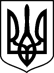 НОВОЗАВОДСЬКИЙ РАЙОННИЙ СУД МІСТА ЧЕРНІГОВАНАКАЗ № 17-ОД 21 серпня 2023 р.                                                                місто ЧернігівПро порядок дій під час повітряної тривоги     У зв’язку із введенням в Україні воєнного стану та враховуючи Закон України від 24 лютого 2022 року № 2102-ІХ «Про затвердження Указу Президента України «Про введення воєнного стану в Україні» (зі змінами) на період дії правового режиму воєнного стану,                                                     НАКАЗУЮ:1.Після сповіщення у населенному пункті про повітряну тривогу або інші сповіщення про небезпеку органами цивільного захисту, суддям, працівникам  аппарату суду негайно припинити роботу, залишити робочі місця та пройти до укриття, найбільш наближені до приміщення суду.2.Працівникам суду пропонувати учасникам судових засідань та відвідувачам суду негайно покинути приміщення суду до закінчення повітряної тривоги або інших сповіщень про небезпеку та прослідувати до найближчого укриття для населення.3.Оповіщення відвідувачів суду, які знаходяться в холі суду, залах судових засідань, залі відеоконференцзв’язку чи знайомляться з матеріалами справ здійснювати  судовими розпорядниками та співробітникам Служби судової охорони у Чернігівській області.4. Під час повітряної тривого припинити відвідування суду та прийом громадян.5. Після сигналу «Відбій повітряної тривоги» відновити роботу.6. Судовому розпоряднику Малько Сергію Миколайовичу довести зміст даного наказу до відома суддів, працівників апарату суду та Служби судової охорони у Чернігівській області.7. Контроль за виконанням цього наказу покласти на керівника аппарату суду - Стеценко І.П.Голова Новозаводськогорайонного суду міста Чернігова                                              О.Г.Деркач   